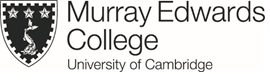 Adult consent formPermission for use of photographs, video/film and sound recordings of adults (18 years and over) taken by Murray Edwards College at or for the Activity/Event Activity/Event:  Date and Time of the Activity/Event:Activity/Event Organiser, Contact Details: I consent to take part in the Activity/Event at Murray Edwards College (‘College’).    I also consent to the following:I give permission to the College and those authorised by the College to take images of and/or record me at or for the above Activity/Event by photograph and/or video/film and/or sound recording (‘Recordings’).I grant to the College the right and the right to authorise others to make the Recordings available across all platforms and in all media (in whole or in part, transcribed or otherwise) in perpetuity throughout the world for the non-commercial educational and promotional purposes of the College, such uses including but not limited to print and online publication and broadcast, e.g. the College website and social media sites such as Facebook and Twitter. Should the Activity/Event include the filming or recording of my lecture or performance or presentation, to ensure attribution of my work and that of others, and for legal copyright reasons I agree to the following:Any copyright protected material that I present, show, perform, play or provide, including images or recordings* or brief text quotations and in PowerPoint slides, shall properly credit the authors/copyright owners on or next to each presented image or item;  AND(i) For any image or recording* - I have obtained written permission from the copyright owner to include the image or recording in my presentation for online dissemination;  AND(ii) For any brief text quotation - I have obtained written permission from the copyright owner to include the quotation in my presentation for online dissemination; ORI have included the quotation without permission but alongside it have provided my substantive written criticism or review of the quotation or themes underlying it.I allow the College to remove any third party copyright material performed or presented in or provided with my recorded performance or presentation or lecture that the College in its sole discretion believes is not used in the manner noted above.* images and recordings include but are not limited to photographs, illustrations, drawings, figures, charts, tables, diagrams, film, broadcasts, videos and music clips.The information provided in this Form is to be used as described above and is managed and stored by the College with my consent.  Further information about the College’s use of my personal information is at: https://www.murrayedwards.cam.ac.uk/about/policies-and-procedures/college-policies-and-procedures/gdpr/data-protection-policyName: ……………………………………………	 Signature: ……………………………………………………….Postal Address/Phone/Email:				Date:			      					 